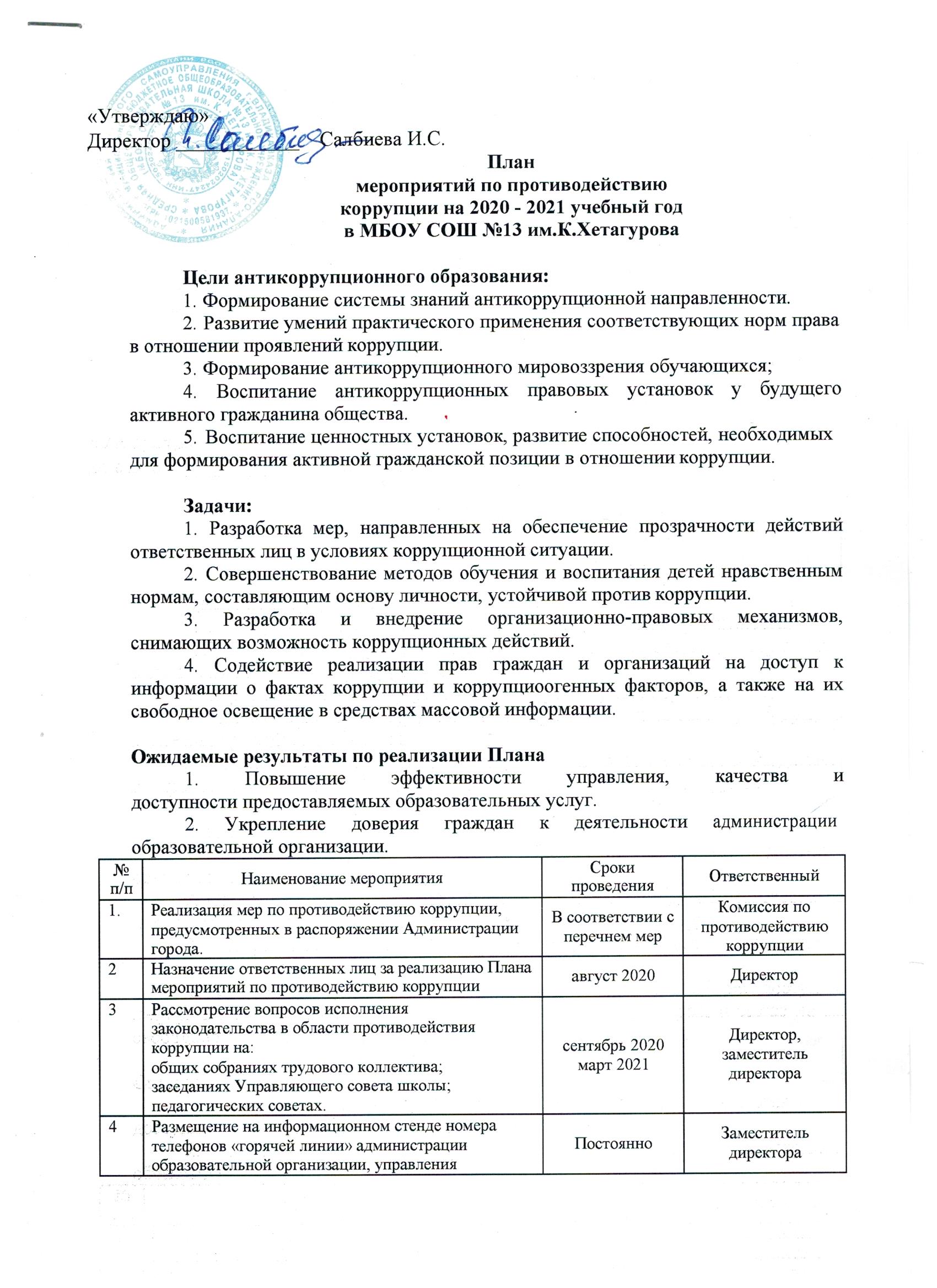 образования по борьбе с коррупцией в сфереобразования.5Размещение в доступном для родителей (законных представителей) месте полной и объективной информации о порядке предоставления платныхуслуг, порядке привлечения целевых взносов и пожертвований.сентябрь 2020Заместитель директора6Рассмотрение уведомлений о фактах обращений в целях склонения к совершенствованию коррупционных правонарушенийПо факту уведомленияДиректор,Комиссия попротиводействию коррупции7Проведение служебных проверок по фактам обращения физических и юридических лиц в отношении отказа от предоставлениямуниципальных услуг в сфере образования или некачественного их предоставленияПо фактуКомиссия по противодействию коррупции8Приведение локальных нормативно-правовых актов в соответствие с требованиямизаконодательства о противодействии коррупцииПостоянноДиректор,Комиссия по противодействиюкоррупции9Организация и проведение к Международному дню борьбы с коррупцией мероприятий, направленных на формирование в общественетерпимости к коррупционному поведениюноябрь-декабрь 2020Заместитель директора10Проведение тематических классных часов, тематических конкурсов среди обучающихся по правам ребенка, бесед на общешкольныхродительских собранияхСогласно планаЗаместитель директора, классныеруководители11Изготовление памяток для родителей:«Это важно знать», «Скажем коррупции –НЕТ!» и т.п.декабрь 2020апрель 2021Заместитель директора, классныеруководители12Участие обучающихся 9-11 классов в городских, региональных конкурсах по правовой тематикеПо плану управленияобразованияЗаместитель директора13Изучение проблемы коррупции в государстве врамках тем учебной программы на уроках права, обществознанияВ течение годаУчителя истории и обществознания14Проведение агитационно-общественной акции среди обучающихся в форме деловых игр, квестов, практических занятий, классных часов.ПостоянноЗаместитель директора,учителя истории и обществознания, классныеруководители15Проведение в средних и старших классах занятий в рамках предметов правовой направленности, раскрывающих современные подходы кпротиводействию коррупции в обществе.до 01.11.2020Учителя истории и обществознания16Антикоррупционное просвещение школьников через внеурочную деятельность, внедрение активных форм работы (ролевые игры, «карточные»методики, дискуссионные формы, дебаты,проектные технологии, создание буклетов, анкетирование и др.)ПостоянноЗаместитель директора,учителя истории и обществознания17Встречи обучающихся старших классов ссотрудниками Прокуратуры, ОМВД по теме:«Защита законных интересов несовершеннолетних от угроз, связанных с коррупцией»)В течение годаЗаместитель директора18Конкурсы сочинений, творческих работ, плакатов,В течение годаУчителя ИЗО,газет, антикоррупционной направленности.Организация выставочно-презентационной деятельностирусского языка и литературы,библиотекарь19Использование методических пособий поорганизации антикоррупционного образованияшкольников и внедрение их в практику работы школыПостоянноКомиссия по противодействию коррупции20Информирование родителей (законных представителей) о правилах приёма в МБОУ СОШ №13 им.К.ХетагуроваВ течение годаДиректор, заместительдиректора21Проведение ежегодного опроса родителей (законных представителей) обучающихся, с целью определения степени их удовлетворенности работой МБОУ СОШ №13 им.К.Хетагурова , качеством предоставляемых услугоктябрь 2020Заместители директора22Размещение на сайте школы ежегодного публичного отчета о деятельности школы и муниципальногозадания с отчётом об их исполненииоктябрь 2020Директор23Осуществление личного приема гражданАдминистрацией  МБОУ СОШ №13 им.К.ХетагуроваПостоянноДиректор24Обеспечение соблюдения порядкаадминистративных процедур по приёму и рассмотрению жалоб и обращений гражданПостоянноДиректор25Экспертиза жалоб и обращенийграждан, поступающих через информационныеканалы связи (электронная почта, телефон, вопросы с сайта школы) на предмет установления фактов проявления коррупции должностными лицамишколыПо мере поступления обращенийДиректор, комиссия попротиводействию коррупции26Использование прямых телефонных линий с директором в целях выявления фактоввымогательства, взяточничестваи других проявлений коррупции, а также дляболее активного привлечения общественности к борьбе с данными правонарушениям.ПостоянноДиректор27Обеспечение функционирования сайта школы, в соответствии с действующим законодательствомВ течение годаДиректор, заместитель директораответственный за сайт28Обеспечение информационной безопасности в отношении экзаменационных материаловВ периодпроведения ГИАДиректор,заместитель директора29Совершенствование контроля за организацией и проведением ЕГЭ, ОГЭ, ГВЭ:развитие института общественного наблюдения;организация информирования участников ГИА и их родителей (законных представителей);определение ответственности должностных лиц, привлекаемых к подготовке и проведению ГИА за неисполнение, ненадлежащее выполнениеобязанностей и злоупотребление служебным положением;обеспечение ознакомления участников ГИА с полученными ими результатамиЕжегодноДиректор, заместитель директора30Включение в планы воспитательной работымероприятия антикоррупционного просвещениясентябрь 2020Заместитель директора, классные руководители31Усиление контроля за недопущением фактовнеправомерного взимания денежных средств с родителей (законных представителей)ПостоянноДиректор,заместитель директора32Организация систематического контроля за получением, учётом, хранением заполнением и порядком выдачи документов государственного образца об основном общем и среднем общемобразованияПостоянноДиректор, заместитель директора